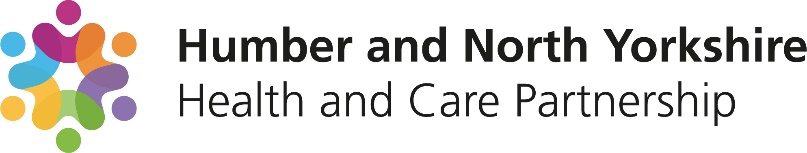 Expression of Interest for the Registered Manager Legacy Mentor Programme 2023/24Personal DetailsMentoring NeedsPlease submit this application to yhs-tr.legacymentoring.socialcare@nhs.netFor Programme Team Use OnlyProspective Mentee NameJob TitleDate commenced in post as Registered ManagerProfessional Registration Number(if relevant)Date QualifiedProfessional Body Revalidation DatePersonal Email AddressPersonal Telephone NumberEmployer Name & AddressEmployer Telephone NumberService TypeNursing Home  Residential Home  Domiciliary Care  Hospice  Other (please specify)Please provide details of ‘other’ Why do you want to participate in the mentoring scheme?Why do you want to participate in the mentoring scheme?How will the learning/support help you in your role?  Please describe what benefits might that bring to you and your workplaceHow will the learning/support help you in your role?  Please describe what benefits might that bring to you and your workplaceHave you read the FAQ guidance and, do you understand the time commitment involved in the mentoring programme?Yes/NoHave you discussed this expression of interest with your Nominated Individual/senior management?Yes/NoDo you confirm you have sought approval to undertake paid time, (on average 1 hour per week) to access the mentoring programme?Yes/NoDo you confirm you have approval to allow the Mentor to enter your home to support mentees in the workplace environment and that it is your responsibility to follow all safeguarding and confidentiality obligations in this respect?Yes/NoCan you provide a confidential space within your premises to enable the mentee to meet with the mentor?Yes/NoSigned:                                                                                        Date:Signed:                                                                                        Date:Date ReceivedCriteria Met?Date Mentor NotifiedDate Mentee Notified